Календарный план воспитательной работына 2022-2023 учебный годмуниципального автономного дошкольного образовательного учреждения «Детский сад № 8 города Шимановска»            УТВЕРЖДЕНО     и.о.заведующего МАДОУ № 8 г.Шимановск	О.А.Никуленко                                         от 10.08.2022 г.г.Шимановск, 2022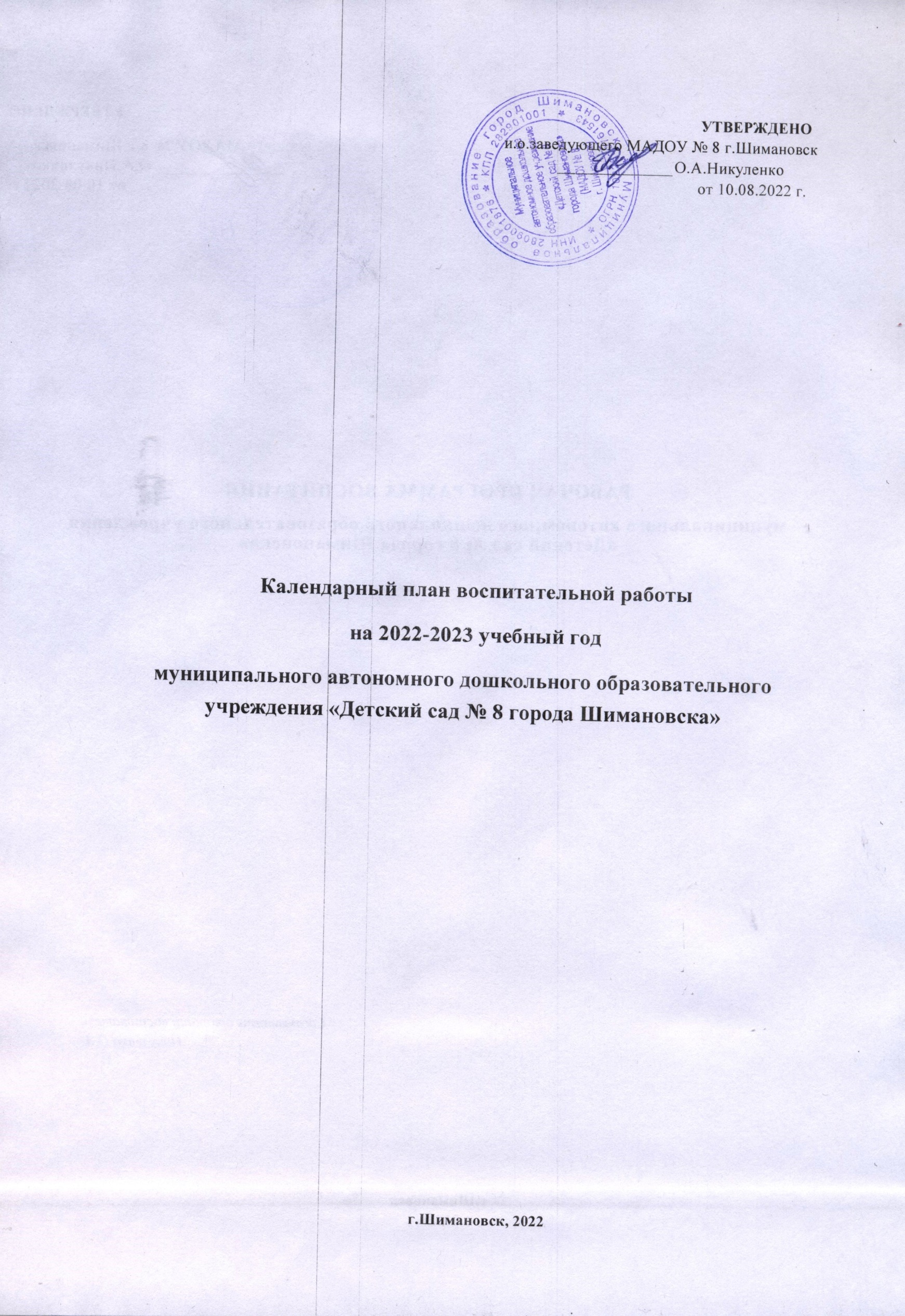 Приложение 1 к Рабочей программе воспитанияКалендарный план воспитательной работыМодули: «Я и мои друзья», «Я и моя семья», «Я люблю трудиться», «Как прекрасна земля», «Я здоровье берегу», «Я и моя Родина», «Я и моя деятельность»МесяцМероприятияМероприятияМероприятияМероприятияМероприятияМесяц1 - 3 года3 - 4 года4 - 5 лет5 - 6 лет6 - 7 летСентябрьАнкетирование для родителей «Расскажите о своём ребёнке»Семейная фотовыставка «Загорелое лето»Анкетирование для родителей «Расскажите о своём ребёнке»Игры народов разных национальностейСемейная фотовыставка «Загорелое лето»Выставка поделок из бросового материала «Осенние фантазии»Анкетирование для родителей «Расскажите о своём ребёнке»Игры народов разных национальностейСемейная фотовыставка «Загорелое лето»Выставка поделок из бросового материала «Осенние фантазии»Анкетирование для родителей «Расскажите о своём ребёнке»Игры народов разных национальностейСемейная фотовыставка «Загорелое лето»Выставка поделок из бросового материала «Осенние фантазии»Анкетирование для родителей «Расскажите о своём ребёнке»Игры народов разных национальностейСемейная фотовыставка «Загорелое лето»Выставка поделок из бросового материала «Осенние фантазии»ОктябрьКонсультации для родителей «Как помочь ребенку адаптироваться к детскому саду»Выставка объемных поделок «Братья наши меньшие»Виртуальная экскурсия «Русский лес»Праздник «Осень, в гости просим» Выставка коллективных работ групп «Осенний вальс»Выставка объемных поделок «Братья наши меньшие»Виртуальная экскурсия «Русский лес»Праздник «Осень, в гости просим» Выставка коллективных работ групп «Осенний вальс»Выставка объемных поделок «Братья наши меньшие»Виртуальная экскурсия «Русский лес»«Веселые ГТОшки»Праздник «Осень, в гости просим» Выставка коллективных работ групп «Осенний вальс»Выставка объемных поделок «Братья наши меньшие»Виртуальная экскурсия «Русский лес»«Веселые ГТОшки»Праздник «Осень, в гости просим» Выставка коллективных работ групп «Осенний вальс»Выставка объемных поделок «Братья наши меньшие»НоябрьПраздник «Осень золотая»Фотовыставка «Дело в шляпе!»Смотр - конкурс «Лучший мини-музей в ДОУ»Спортивно-музыкальный праздник «День матери»Спортивно-музыкальный праздник «День матери»Фотовыставка «Дело в шляпе!»Выставка объемныхСмотр - конкурс «Лучший мини-музей в ДОУ»Спортивно-музыкальный праздник «День матери»Спортивно-музыкальный праздник «День матери»Фотовыставка «Дело в шляпе!»Выставка объемныхСмотр - конкурс «Лучший мини-музей в ДОУ»Спортивно-музыкальный праздник «День матери»Спортивно-музыкальный праздник «День матери»Фотовыставка «Дело в шляпе!»Выставка объемных поделокСмотр - конкурс «Лучший мини-музей в ДОУ»Спортивно-музыкальный праздник «День матери»Спортивно-музыкальный праздник «День матери»Фотовыставка «Дело в шляпе!»Выставка объемных поделокподелок «Королевство столовых приборов»поделок «Королевство столовых приборов»«Королевство столовых приборов»«Королевство столовых приборов»ДекабрьВыставка коллективных работ «Зимние кружева»Смотр-конкурс «Зимняя сказка на окне»Почта Деда МорозаНовогодние праздникиВыставка коллективных работ «Зимние кружева»Смотр-конкурс «Зимняя сказка на окне»Почта Деда МорозаНовогодние праздникиВыставка коллективных работ «Зимние кружева»Смотр-конкурс «Зимняя сказка на окне»Почта Деда МорозаНовогодние праздникиВыставка коллективных работ «Зимние кружева»Смотр-конкурс «Зимняя сказка на окне»Почта Деда МорозаНовогодние праздникиВыставка коллективных работ «Зимние кружева»Смотр-конкурс «Зимняя сказка на окне»Почта Деда МорозаНовогодние праздникиЯнварьВыставка объемных поделок «Мастерская Деда Мороза»День друзейСмотр-конкурс «Снежная фантазия»Экологическая акция «Кормушка для птиц»Выставка коллективных работ «Детский сад для зверят»Выставка объемных поделок «Мастерская Деда Мороза»День друзейСмотр-конкурс «Снежная фантазия»Экологическая акция «Кормушка для птиц»Выставка коллективных работ «Детский сад для зверят»Выставка объемных поделок «Мастерская Деда Мороза»День друзейСмотр-конкурс «Снежная фантазия»Экологическая акция «Кормушка для птиц»Выставка коллективных работ «Детский сад для зверят»Выставка объемных поделок «Мастерская Деда Мороза»День друзейСмотр-конкурс «Снежная фантазия»Экологическая акция «Кормушка для птиц»Выставка коллективных работ «Детский сад для зверят»Выставка объемных поделок «Мастерская Деда Мороза»День друзейСмотр-конкурс «Снежная фантазия»Экологическая акция «Кормушка для птиц»Выставка коллективных работ «Детский сад для зверят»ФевральФотовыставка «Герои моей семьи»Фольклорное развлечение «Масленица»Выставка объемных работ «Полезный транспорт» (спецтехника)Досуговое мероприятие «Путешествие по минимузеям»Фотовыставка «Герои моей семьи»Фольклорное развлечение «Масленица»Выставка объемных работ «Полезный транспорт» (спецтехника)«Зимние Олимпийские игры»Досуговое мероприятие «Путешествие по минимузеям»Фотовыставка «Герои моей семьи»Фольклорное развлечение «Масленица»Выставка объемных работ «Полезный транспорт» (спецтехника)«Зимние Олимпийские игры»Досуговое мероприятие «Путешествие по минимузеям»Фотовыставка «Герои моей семьи»Фольклорное развлечение «Масленица»Выставка объемных работ «Полезный транспорт» (спецтехника)«Зимние Олимпийские игры»Досуговое мероприятие «Путешествие по минимузеям»Фотовыставка «Герои моей семьи»Фольклорное развлечение «Масленица»Выставка объемных работ «Полезный транспорт» (спецтехника)«Зимние Олимпийские игры»Март- Выставка коллективных композиций «Весну встречаем, маму поздравляем!»- Выставка коллективных композиций «Весну встречаем, маму поздравляем!»- Выставка коллективных композиций «Весну встречаем, маму поздравляем!»- Выставка коллективных композиций «Весну встречаем, маму поздравляем!»- Выставка коллективных композиций «Весну встречаем, маму поздравляем!»Праздник в честь 8 мартаВыставка семейных поделок «Дерево профессий моей семьи»Выставка коллективных работ «Весенняя капель»Праздник в честь 8 мартаВыставка семейных поделок «Дерево профессий моей семьи»Выставка коллективных работ «Весенняя капель»Праздник в честь 8 мартаВыставка семейных поделок «Дерево профессий моей семьи»Выставка коллективных работ «Весенняя капель»Праздник в честь 8 мартаспортивные соревнования «Весенние старты»Выставка семейных поделок «Дерево профессий моей семьи»Выставка коллективных работ «Весенняя капель»Праздник в честь 8 марта спортивные соревнования «Весенние старты»Выставка семейных поделок «Дерево профессий моей семьи»Выставка коллективных работ «Весенняя капель»АпрельВиртуальная экскурсия «Птичий двор»День добротыВыставка объемных работ «Сказочный персонаж»Театральная неделя «В мире сказок»Выставка стенгазет «Космическое путешествие»Мини - уголок в группах «Безопасная дорога»Выставка объемных работ «Пасхальная ярмарка»Виртуальная экскурсия «Птичий двор»День добротыВыставка объемных работ «Сказочный персонаж»Театральная неделя «В мире сказок»Проведение открытых сюжетно - ролевых игр:«Пост ГИБДД», «Поездка в автобусе»Выставка стенгазет «Космическое путешествие»Мини - уголок в группах «Безопасная дорога»Выставка объемных работ «Пасхальная ярмарка»Виртуальная экскурсия «Птичий двор»День добротыВыставка объемных работ «Сказочный персонаж»Театральная неделя «В мире сказок»Проведение открытых сюжетно - ролевых игр:«Пост ГИБДД», «Поездка в автобусе»Выставка стенгазет «Космическое путешествие»Мини - уголок в группах «Безопасная дорога»Выставка объемных работ «Пасхальная ярмарка»Виртуальная экскурсия «Птичий двор»День добротыВыставка объемных работ «Сказочный персонаж»Театральная неделя «В мире сказок»Конкурс чтецовспортивные соревнования «Веселые ГТОшки»Проведение открытых сюжетно - ролевых игр:«Пост ГИБДД», «Поездка в автобусе»Выставка стенгазет «Космическое путешествие»Мини - уголок в группах «Безопасная дорога»Выставка объемных работ «Пасхальная ярмарка»Виртуальная экскурсия «Птичий двор»День добротыВыставка объемных работ «Сказочный персонаж»Театральная неделя «В мире сказок»Конкурс чтецовспортивные соревнования «Веселые ГТОшки»Проведение открытых сюжетно - ролевых игр:«Пост ГИБДД», «Поездка в автобусе»Выставка стенгазет «Космическое путешествие»Мини - уголок в группах «Безопасная дорога»Выставка объемных работ «Пасхальная ярмарка»МайВыставка работ по темам самообразования педагоговВыставка стен - газет «Наш любимый детский сад»Выставка работ по темам самообразования педагоговВыставка стен - газет «Наш любимый детский сад»Выставка работ по темам самообразования педагоговВыставка стен - газет «Наш любимый детский сад» акция «Письмо ветерану»Уголок памяти «ДеньПобеды» Выставка работ по темам самообразования педагогов Выставка стен - газет «Наш любимый детский сад» акция «Письмо ветерану»Уголок памяти «ДеньПобеды» Выставка работ по темам самообразования педагогов Выставка стен - газет «Наш любимый детский сад» Праздники «Выпускной бал» Виртуальная экскурсия